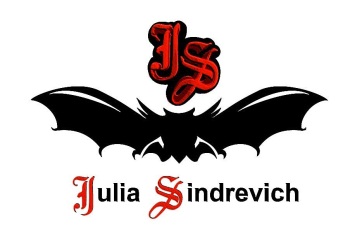 тел. (916) 544-44-44, e-mail: Juliasindrevich@yandex.ru    www.juliasindrevich.ruПрайс-лист, аренда Условия аренды – стоимость 20% в день.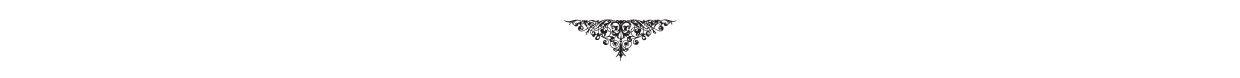 артикул Меркатоснаименование товарацена, руб/день6_035Костюм невесты:кутюрное болеро "невесты", двустороннее, с подкладкой из ЮЛЫ, металлическая фурнитура, шерсть с кашемиром, подкладка 100вискоза (выворачивается наизнанку) +юбка с подкладкой из ЮЛЫ, 100вискоза +пояс-корсет, 100вискоза.22000AA_019Платье со сборкой черная сетка, сетка полиэстер, р.44.1800AAm_001Пиджак-сутана мужской роза/спине, цвет черный/черный, хлопок+полиамид, вискозная подкладка, р.50.3720AAm_002Пиджак мужской роза/рукавах, цвет черный/черный, хлопок+полиамид, вискозная подкладка, р.50.3720AAm_003Пиджак двубортный мужской роза/спине, цвет черный/серая, хлопок+полиамид, вискозная подкладка, р.50.3720AAm_004Жилет-корсет мужской на шнуровке по спинке, цвет черный/серая, хлопок+полиамид, вискозная подкладка, р.50.1700AAm_005Пиджак-сутана мужской роза/спине, цвет черный/подкл. MAN, хлопок+полиамид, вискозная подкладка, р.50.3720AAm_009Пиджак-сутана мужской швами наружу, цвет черный/бордо, хлопок+полиамид, вискозная подкладка, р.50.4660AAm_010Куртка мужская швами наружу, цвет черный/бордо, китайский натуральный шелковый жаккард, вискозная подкладка, р.50.4660AAm_011Куртка-косуха мужская швами наружу, цвет черный/баклажан, китайский натуральный шелковый жаккард, вискозная подкладка, р.50.4660AAm_013Брюки мужские на кнопках в 2 ряда, цвет черный, хлопок+полиамид, вискозная подкладка, р.50.1600AAm_014Водолазка мужская, цвет черный, сетка полиэстер, р.50 (4 шт):с ЛМ на спине – 1 шт;с мал.ЛМ на вороте спереди – 1 шт;без ЛМ – 2 шт.800AAm_016Брюки мужские классические, цвет черный, шерстяной атлас, вискозная подкладка, р.50.1600AAm_017Брюки мужские классические, цвет черный, хлопок+полиамид, вискозная подкладка (4 шт), р.50.1200D_037Пиджак мужской с льняной сеткой, цвет табак,  верх - льняная сетка, подкладка - шелковая тафта, рост 195, ОГ=102, ОТ=81, ОБ=103, 100натуральный шелк+лен.3300A_001Фрак черный с воротником из меха лисы и вискозной подкладкой из ЮЛЫ, р.44-46.17600A_047Комплект:Юбка-спираль невесты белая с черной подкладкой из ЮЛЫ, п/ш, вискоза.Пояс-корсет белый + манжеты, п/ш, вискоза, р.42-44.22000